1   2   3   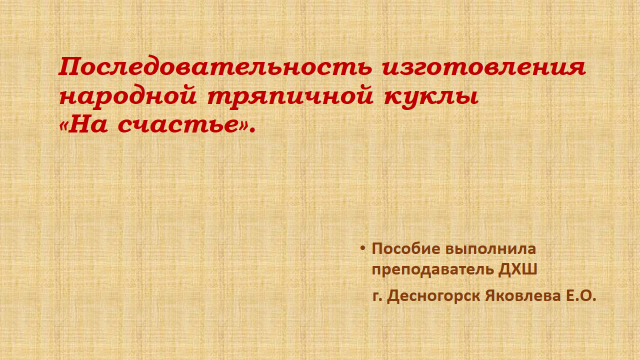 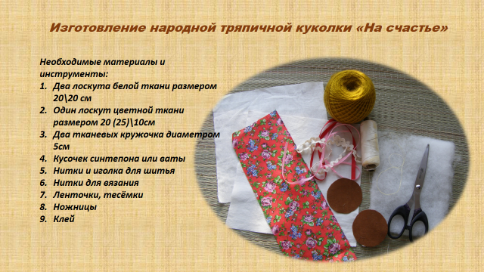 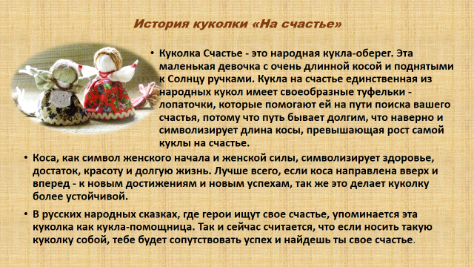 4      5   6   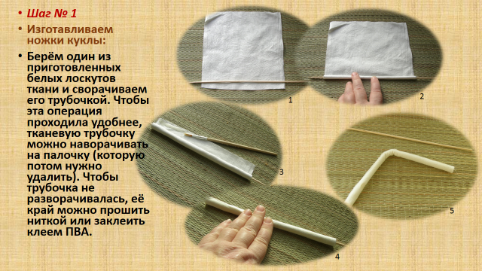 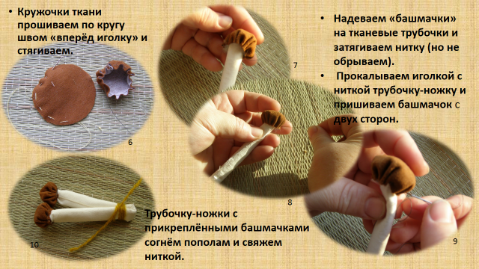 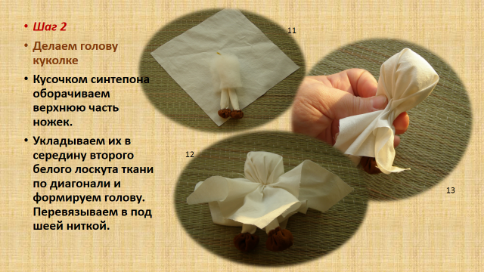 7   8   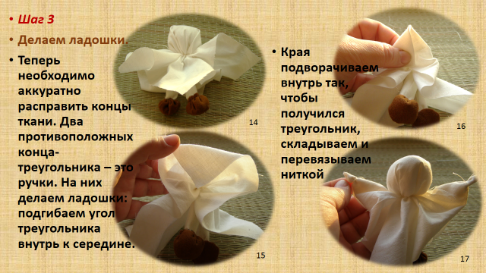 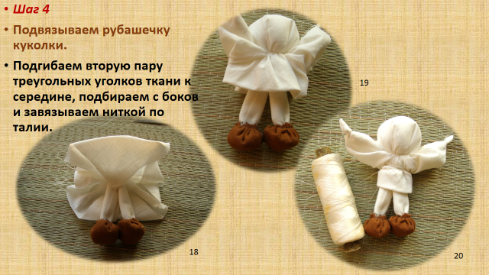 10